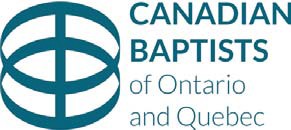 Form 1Application for Accreditation for Vocational Ministry with Canadian Baptists of Ontario and QuebecDear Applicant,Thank you for your interest in ministry with Canadian Baptists of Ontario and Quebec. This application form has been carefully created to allow the CBOQ Credentials Committee an opportunity to get to know you and to assist you in successfully navigate your journey towards accreditation within a local church or a ministry of Canadian Baptists.Please take the time to read all the instructions carefully, and to fill out each section thoughtfully. It is important that your application be as current and as accurate as possible.Important Instructions: Please read carefullyThe application must be typewritten. Hand written copies will not be accepted.All applicable questions must be answered on the application form.You can find this application from www.baptist.ca web site, but a signed copy must be mailed to the CBOQ office addressed to:CBOQ Credentials Committee5 International Blvd, Etobicoke, ON M9W 6H3Form 1Application for Accreditation for Vocational Ministry with Canadian Baptists of Ontario and QuebecPlease indicate which level of Accreditation you are applying for in this application (if known):Candidate for Ministry (including student)Level OneLevel TwoLevel ThreeApplication Checklist (please check all boxes that are presently completed)You are a member in good standing of a CBOQ church.A completed and signed Application for Accreditation for Ministry.A copy of a complete Criminal Records Check (includes search in the automated Criminal Records Retrieval System maintained by the RCMP) done within the past year.Submit the official Transcripts, and other documentation that pertain to your level to the CBOQ Credentials Committee. Please refer to the Accreditation and Ordination ManualPart II.Select one of the following categories that is applicable to you:If you are applying for Accreditation as a Candidate For Ministry (Student) - a letter of verification of volunteer service (5 hours or more per week) by your supervisor at the local church or ministry. For more details please refer to the Accreditation and Ordination Manual Part II.If you are applying for Level One accreditation – a letter of verification of employment at a CBOQ church in a recognized ministry position. Please refer to the Accreditation and Ordination Manual Part II.If you are applying for Level Two accreditation, please refer to the Accreditation Manual Part II.If you are applying for Level Three accreditation, please refer to the Accreditation Manual Part II.If you are transferring your credentials from another denomination or province, please fill out Form 1A instead.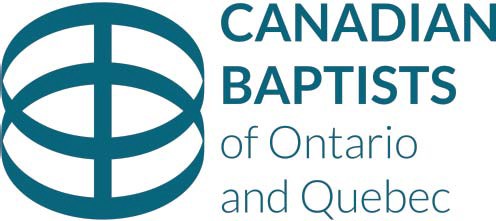 Form 1Application for Accreditation for Vocational Ministry with Canadian Baptists of Ontario and QuebecE-mail address: ybakai@baptist.caMailing address: 5 International Blvd, Etobicoke, ON M9W 6H3YOUR APPLICATION WILL BE COPIED TO ALL CBOQ CREDENTIALS COMMITTEE MEMBERS AND THE ASSOCIATION MINISTRY COMMITTEE.This application is to be completed and signed by every individual seeking accreditation with Canadian Baptists of Ontario and Quebec.GENERAL INFORMATIONSurname and Given Names (Please bold your preferred name)Home Address and postal codeHome, Office, Cell phone numbersE-mail AddressAre you eligible to work in Canada?Primary language spoken and/or written, and other languages spoken/written comfortably.EDUCATIONList your secondary and post-secondary education.Current Studies/Degree Program/Institution/Dates:Previous Studies/Degrees/Institution(s)/Dates:Other Educational Experiences (diplomas, certifications, etc.)BELIEVERS BAPTISM BY IMMERSIONChurch	DateCHURCH MEMBERSHIPList your church memberships (in chronological order) Church		Member (From/To)PRIOR ORDINATIONIf you are already ordained, please indicate:Church	Denomination	DateDISCLOSUREHave you ever been charged with, been found guilty of, been convicted of, or received an absolute discharge or a conditional discharge in respect of an offence under the Criminal Code, the Narcotic Control Act, the Food and Drugs Act or the Controlled Drugs and SubstancesAct? If yes, please explain. (Please attach a complete criminal records check done within the past year)List and thoroughly describe any occurrences where your credentials have been either reviewed or suspended by any church/denomination or professional organization.WORK EXPERIENCE (include all paid positions, in ministry or elsewhere)Present Position or Employment Employer:Date started:Employment status (part-time (hours)/full-time): Work/Ministry Responsibilities:List any previous work/employmentPosition/Company/Church	Dates (from/to)	ResponsibilitiesVOLUNTEER EXPERIENCE (include both church and other volunteer experiences)Position/Organization, dates (from/to), responsibilities, hours served per week.SEMINARY FIELD PLACEMENTS AND INTERNSHIPSPosition/Organization, dates (from/to), responsibilities, hours served, key skills learned.CHRISTIAN EXPERIENCEGive an account of your spiritual history, including family of origin, spiritual experiences, conversion account, discipleship and key relationships and experiences within your Christian walk.CALL TO MINSITRYGive all relevant background and your current understanding of your call to ministry. Provide examples of affirmation of ministry from experience, other people, etc.SPIRITUAL GIFTSPlease list your spiritual gifts and a brief understanding of each gift, and the role of spiritual gifts in your life. (3-5 preferred).PERSONAL DISCIPLESHIP/SPIRITUAL FORMATIONBriefly explain how you enrich and develop your own personal spiritual life, and what goals you have set for yourself in the coming year.BRIEFLY DESCRIBE HOW YOU SHARE THE MESSAGE OF CHRIST WITH SOMEONE.PRIORITIES IN MINISTRYAs you understand it now, list the five major priorities in your ministry focus, in order of importance, and provide a brief explanation of each priority.STRENGTHS IN MINISTRYPlease share your strengths in ministry and how you believe these affirm your calling and will be utilized in a vocational ministry setting.MINISTRY FOCUSBriefly outline any areas of special interest, emphasis or specialization in your ministry(i.e. youth ministry, chaplaincy, urban outreach, rural focus, evangelism, culturally specific focus,	etc.)LEADERSHIP STYLEBriefly describe your leadership style and your understanding of the role of leadership within the context of a local Baptist church, or your specific ministry setting, if it is not a local church.CBOQ AFFINITYWhy are you a Baptist (other than that you grew up in a Baptist church/home)?Briefly list and explain 4 key distinctives or polities of Baptist belief and practice.What is your understanding of and attitude toward Canadian  Baptists  of  Ontario  and  Quebec? Are you familiar with the CBOQ document, This We Believe, as a description of our overall shared positions? (To gain understanding you may wish to visit www.baptist.ca).If approved as an accredited ministry leader, would you be supportive in your ministry of the life and spirit of CBOQ and its member churches and agencies, serving harmoniously within its practices and policies. Why or why not?If coming from another denomination or church grouping not affiliated with Canadian Baptist Ministries, please answer the following. If not, proceed to 20.Why do you want to minister with Canadian Baptists of Ontario and Quebec?What convictions led you to a Baptist persuasion?Statement of Ethical Pastoral ConductStatement of IntentThe Statement of Ethical Pastoral Conduct has been created to provide a clear standard of conduct for those who are Accredited Ministry Leaders by CBOQ and serve in positions of leadership and influence within the Christian community.  As followers of the Lord Jesus Christ, and leaders within the church we covenant with God and one another to abide to a high standard of morality and ethics within our lives and ministries.   Standard Principles and ExpectationsAll Ministry Leaders accredited by CBOQ are representatives of the wider Christian community and of CBOQ.  As a visible role model and servant leader, I agree to:Live as a follower of Jesus Christ in my actions, attitudes and behaviours, recognizing my daily need for Christ’s grace and forgiveness in my life and in the lives of others (Mark 12: 30- 31; Ephesians 2: 8-10; Col2: 6-7; 1 John 1: 8- 10). Honour the high calling to Christian ministry and leadership and endeavour to lead a godly and exemplary life (Ephesians 4: 11- 12; Titus 1: 7-9).Study with diligence and teach the scriptures with integrity, presenting the whole counsel of God’s word in matters of faith, doctrine, ethics and morality (2 Timothy 2: 15- 16; 2 Timothy 3: 16- 17; Hebrews 4: 12).Endeavour to grow as a Ministry Leader to offer ongoing effectiveness in ministry and leadership (Philippians 2: 1- 11). Maintain strict confidentiality when asked or required, except in cases where disclosure is necessary to prevent harm to persons and/or is required by law. It is required by law to report to the proper authorities suspected or declared child abuse or neglect, and elder abuse in a nursing home. (Romans 13: 1)Accept responsibility for my own spiritual, emotional, physical and mental health. I will seek the help of others when I discover, or it is pointed out to me the need for support, encouragement, counselling or exhortation, and similarly act with due care towards my family and friends (2 Corinthians 5: 17- 6: 2). Follow the directives of Galatians 6:1. If I become aware that one of my CBOQ Ministry Leader colleagues is “caught in sin”, I will consider to gently but courageously encourage him/her to confess sin and take the necessary steps of repentance and restoration. If the ministry colleague remains unrepentant or unchanged in regards to their sinful behaviour, I will consider the directives of Matthew 18: 15- 17 about contacting church leaders of that minister’s congregation or the Executive Minister of CBOQ (and police if required by law) and inform them of the situation. In the spirit of Galatians 6: 1, if someone approaches me pointing out my sin, I will listen and consider their words. I will honestly reflect, confess if necessary, and consider allowing others to help me be restored in faith and practice, living out Proverbs 28:13. Critical ExpectationsAll Ministry Leaders accredited by CBOQ are expected to uphold a high standard in terms of their conduct and lifestyle. Breach of a critical expectation may result in suspension of credentials and further disciplinary action. Detailed protocols in regards to discipline, reinstatement and restoration can be found in CBOQ Protocols for Discipline As a Ministry Leader accredited by CBOQ, I agree to:Treat all people with dignity according to the Human Rights Code of Ontario and/or the Quebec Charter of Human Rights and Freedoms. The Code and Charter prohibit actions that discriminate against a person. Examples of discrimination are gender, race, national origin, ethnicity, sexual orientation, age, marital status, physical impairment and disability. See the Code and Charter for the full list (Genesis 1: 27; Galatians 3: 26- 28).Not engage in aggressive or abusive behaviour, physically or verbally (Ephesians 4: 25- 27).Not to engage in or be found guilty in a court of law of criminal activity, such as violence, abuse, theft, fraud etc.. (This is not to curtail the peaceful conscientious objection to potential government action.) (Ephesians 4: 17- 24).Maintain healthy physical and emotional boundaries with those to whom I minister and with those I work alongside.  This means there will be no comments or behaviours that would be construed as sexual or psychological harassment according to the Ontario Human Rights Code or the Quebec Labour Standards.  (Colossians 3: 1- 17).  Honour healthy and appropriate physical and emotional boundaries (i.e. not becoming emotionally intimate with someone I am ministering to or with) understanding the power inherent in the role of a minister (Ephesians 5: 3- 5; James 3: 1). Maintain a God-honouring and pure sexuality.  I will not engage in extramarital, pre-marital, or same-sex sexual relationships or behaviour in keeping with This We Believe: Resources for Faith with Baptist Distinctives and the Resolution on Same-Sex Marriage . I will avoid pornography (Mark 7: 21- 23; 1 Corinthians 6: 18- 20; Galatians 5:16- 26; 1 Thessalonians 4: 3- 8).Seek to insure the spiritual integrity of events such as marriages, funerals, child dedications or other such services, practicing them in accordance with the patterns and practices established for CBOQ by its member congregations.Understand and observe my responsibilities in regards to the protection of children and vulnerable persons within my care, the church I serve, and the community at large (Micah 6: 8; James 1: 27). Conduct all personal and professional financial affairs ethically and responsibly (1 Timothy 6: 3- 10).Refrain from illegal drug use and abuse of alcohol (drunkenness) and prescription drugs; and will seek immediate help for any addictive behaviours (drugs - legal or illegal, alcohol, gambling, pornography etc.) (Romans 13: 12- 14; 1 Corinthians 6: 18- 20)Consistently seek to encourage congregation and congregants toward loyalty to and support of CBOQ, and to serve harmoniously within the patterns and practices established for the CBOQ by its member congregations. Serve humbly and not abuse the inherent power of the ministry position. I will refrain from any form of conduct that exploits another for my own advantage or the advantage of any third person (1 Peter 4: 7- 11).Upon my retirement or resignation, I will seek to support the ministry of my successor(s) by refusing to interfere in the ministry of the church I formerly served.  I will refrain from pastoral involvement (including opinion on the incumbent’s decisions) except upon the clear consent of my successor(s) and church board.  Review of Statement of Ethical Pastoral ConductThis statement will be reviewed every three years by the Ministerial Resources Committee of the CBOQ. Changes must be approved by the CBOQ Board of Directors.ETHICS AND DISCIPLINE CHECKLISTHave you read the Regulations concerning the Ministry of Canadian Baptists of Ontario and Quebec as printed in the current CBOQ Protocols for Discipline, Reinstatement and Restoration (“Red Book”) and on the CBOQ website athttp://baptist.ca/wp-content/uploads/2012/03/Discipline-Protocols-2015.pdfHave you read and understood the Covenant of Ethical Pastoral Conduct?Have you read and understood the document This We Believe?Are there statements contained in the documents above which you cannot support? Please take as much space as required to explain:Do you understand that an individual whose ministry credentials are held by Canadian Baptists of Ontario and Quebec will be subject to discipline under the CBOQ Protocols for Discipline, Reinstatement and Restoration (“Red Book”) for cases of alleged professional misconduct if an allegation of professional misconduct is sustained?REFERENCESThe First Personal Reference Name:Phone:E-mail:The Second Personal Reference Name:Phone:E-mail:WAIVER AND DECLARATIONI, the undersigned, recognizing that the information on the Reference Forms remains confidential between the referee and the CBOQ Credentials Committee, hereby voluntarily waive any right or privilege to inspect or challenge the content expressed by those whose names I provide. Furthermore, I declare that, to the best of my knowledge, all of the foregoing information is correct and true, and I understand the professional implications of accreditation with Canadian Baptists of Ontario and Quebec.__________________________________________	__________________________ Signature of Applicant	Date